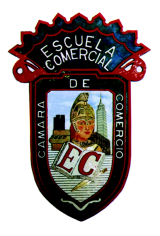 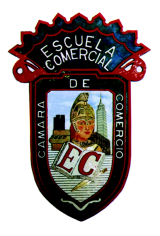 Grupo:  83ACASO PRACTICOOBJETIVO: Que el alumno conozca la forma de Trabajar con Texto en Power Point, escribir y utilizar texto en las diapositivas.INTRODUCCION: En las diapositivas podemos insertar textos y aplicarles casi las mismas operaciones que con un procesador de texto, es decir, podemos modificar el tamaño de la letra, color, forma, podemos organizar los textos en párrafos, podemos aplicarles sangrías, etc.DESARROLLO: Los alumnos del grupo tienen que entregar 2 impresiones de las diapositivas, una con un título y un subtítulo, y otra con los cuatro datos que pido en el pie de página de sus trabajos.PREGUNTAS: ¿Cómo insertar texto dentro de una diapositiva, donde solo queremos poner texto e imagen?SOLUCION: Utilizando letra Comic Sans M 24, acomodar el texto de tal manera que puedas integrarle las imágenes debajo de texto como lo observas en el ejemplo de la diapositiva no. 9Creas una diapositiva en blanco, insertas el texto que está dentro de la primera diapositiva.Crea una diapositiva dos objetos: y pegas el texto que se indica. El tipo de letra es comic Sans MS, en el numero que ajuste la diapositiva, a la segunda diapositiva le colocaras un borde de estilo Soporte doble negro Caso práctico No. 5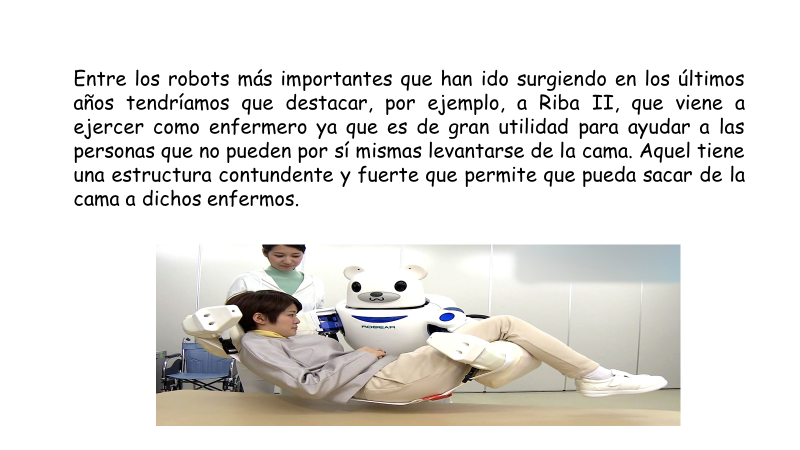 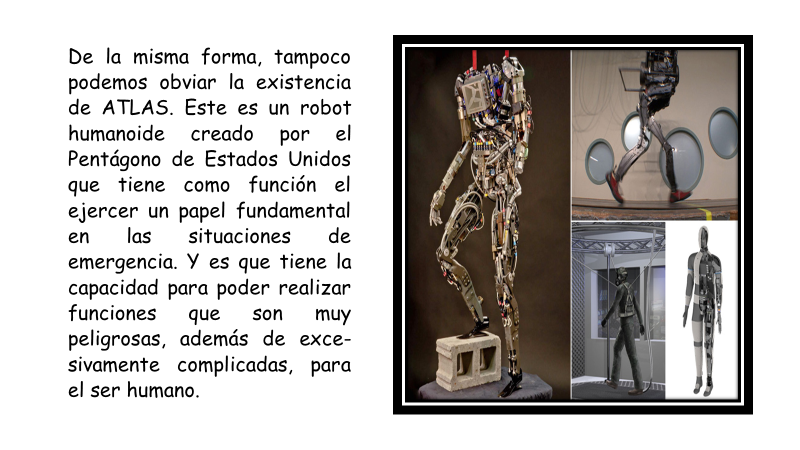 TEMA: Testing ProgramSubtema: TRABAJAR CON TEXTOClases: 1 semanales         Fecha: Del 5 al 9 de mzo. SEMANA 5                 